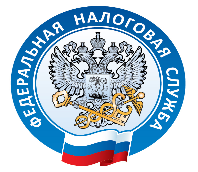 Приобретенную кассовую технику необходимо применять!На текущем этапе отраслевого проекта ФНС России «Исключение недобросовестного поведения на рынках» главная задача – контроль за применением ранее установленной и зарегистрированной контрольно-кассовой техники (далее – ККТ). Необходимо не только приобретать и регистрировать ККТ, но и применять ее! А значит, в соответствии с законом фиксировать все производимые расчеты с покупателями.Сотрудниками Межрайонной ИФНС России № 6 по Ханты-Мансийскому автономному округу ‒ Югре с начала года проведено 25 контрольных мероприятий на рынках на предмет соблюдения законодательства по применению ККТ. В результате зарегистрировано (перерегистрировано) 33 единицы ККТ. За неприменение ККТ возможно наступление административной ответственности в соответствии со статьей 14.5 КоАП РФ. За нарушение законодательства о применении ККТ с начала года привлечено к ответственности 25 налогоплательщиков, один из них повторно. Общая сумма штрафных санкций составила 40 тысяч рублей.Наложение административного штрафа не влечет за собой дальнейшее прекращение обязательств по применению ККТ. А это значит, что каждое выявленное неприменение должно сопровождаться исправлением допущенной ошибки и формированием кассового чека коррекции.Напомним о том, что с начала года налоговые органы прилагают максимум усилий для обеления деятельности хозяйствующих субъектов на рынках. Благодаря современным цифровым сервисам ФНС удаленно отслеживает каждое применение ККТ. После фиксации аномального поведения при расчетах налоговые органы будут вынуждены привлекать к административной ответственности нарушителей до тех пор, пока каждая операция не будет осуществляться с применением ККТ!Межрайонная ИФНС России № 6 по Ханты-Мансийскому автономному округу ‒ Югре не ослабляет контроль за полнотой учета выручки денежных средств на рынках!